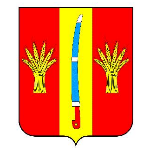 Об утверждении перечня видов муниципального контроля и органов местного самоуправления Новоалександровского городского округа Ставропольского края, уполномоченных на их осуществлениеВ соответствии с Федеральным законом от 06 октября 2003г. № 131-ФЗ «Об общих принципах организации местного самоуправления в Российской Федерации», пунктом 1 части 2 статьи 6 Федерального закона от 26 декабря 2008 г. № 294-ФЗ «О защите прав юридических лиц и индивидуальных предпринимателей при осуществлении  государственного контроля (надзора) и муниципального контроля», решением Совета депутатов Новоалександровского городского округа Ставропольского края от 10 декабря 2019г. № 32/352 «Об утверждении Порядка ведения перечня видов муниципального контроля и органов местного самоуправления Новоалександровского городского округа Ставропольского края, уполномоченных на их осуществление», администрация Новоалександровского городского округа Ставропольского края ПОСТАНОВЛЯЕТ:1. Утвердить прилагаемый перечень видов муниципального контроля и органов местного самоуправления Новоалександровского городского округа Ставропольского края, уполномоченных на их осуществление.2. Разместить настоящее постановление на официальном портале Новоалександровского городского округа Ставропольского края (http://newalexandrovsk.ru).3. Контроль за выполнением настоящего постановления возложить на заместителя главы администрации Новоалександровского городского округа Ставропольского края Дубинина Н.Г.4. Настоящее постановление вступает в силу со дня его подписания.Глава Новоалександровскогогородского округаСтавропольского края                                                                  С.Ф.СагалаевУТВЕРЖДЕНпостановлением администрации Новоалександровского городского округа Ставропольского краяот 11 декабря 2020г. № 1873ПЕРЕЧЕНЬвидов муниципального контроля и органов местного самоуправления Новоалександровского городского округа Ставропольского края, уполномоченных на их осуществление                _________________________________________________________________________АДМИНИСТРАЦИЯ НОВОАЛЕКСАНДРОВСКОГОГОРОДСКОГО ОКРУГА СТАВРОПОЛЬСКОГО КРАЯАДМИНИСТРАЦИЯ НОВОАЛЕКСАНДРОВСКОГОГОРОДСКОГО ОКРУГА СТАВРОПОЛЬСКОГО КРАЯАДМИНИСТРАЦИЯ НОВОАЛЕКСАНДРОВСКОГОГОРОДСКОГО ОКРУГА СТАВРОПОЛЬСКОГО КРАЯПОСТАНОВЛЕНИЕ11 декабря 2020г.г. Новоалександровск№ 1873N п/пВид муниципального контроляНаименование органа местного самоуправления Новоалександровского городского округа Ставропольского края, уполномоченного на осуществление соответствующего вида муниципального контроля, наименование отраслевого (функционального) или территориального органа администрации Новоалександровского городского округа Ставропольского края, наделенного полномочиями по осуществлению соответствующего вида муниципального контроляРеквизиты нормативных правовых актов Российской Федерации, Ставропольского края, муниципальных нормативных правовых актов Новоалександровского городского округа Ставропольского края, регулирующих соответствующий вид муниципального контроля12341.Муниципальный земельный контроль в границах Новоалександровского городского округа Ставропольского краяАдминистрация Новоалександровского городского округа Ставропольского края,Управление имущественных отношений администрации Новоалександровского городского округа Ставропольского края Земельный кодекс Российской Федерации,Федеральный закон от 06.10.2003 № 131-ФЗ «Об общих принципах организации местного самоуправления в Российской Федерации», постановление Правительства Ставропольского края от 10.07.2015 № 304-п «Об утверждении Порядка осуществления муниципального земельного контроля на территории Ставропольского края», Устав Новоалександровского городского округа Ставропольского края, принят решением совета депутатов Новоалександровского городского округа Ставропольского края от 10.11.2017 № 7/56, постановление администрации Новоалександровского городского округа Ставропольского края от от 16.03.2018 № 404 «Об утверждении Порядка осуществления муниципального земельного контроля в границах Новоалександровского городского округа Ставропольского края», постановление администрации Новоалександровского городского округа Ставропольского края от 26.03.2018 № 489 «Об утверждении административного регламента исполнения администрацией Новоалександровского городского округа Ставропольского края муниципальной функции «Муниципальный земельный контроль в границах Новоалександровского городского округа Ставропольского края».2.Муниципальный контроль за сохранностью  автомобильных дорог местного значения в границах Новоалександровского городского округа Ставропольского края Администрация Новоалександровского городского округа Ставропольского края,отдел дорожного хозяйства и капитального строительства администрации Новоалександровского городского округа Ставропольского краяФедеральный закон от 06.10.2003 № 131-ФЗ «Об общих принципах организации местного самоуправления в Российской Федерации», Федеральный закон от 08.11.2007 № 257-ФЗ «Об автомобильных дорогах и о дорожной деятельности в Российской Федерации и о внесении изменений в отдельные законодательные акты Российской Федерации», Устав Новоалександровского городского округа Ставропольского края, принят решением совета депутатов Новоалександровского городского округа Ставропольского края от 10.11.2017 № 7/56,постановление администрации Новоалександровского городского округа Ставропольского края от 30.10.2018 № 1641 «Об утверждении административного регламента исполнения администрацией Новоалександровского городского округа Ставропольского края муниципальной функции «Осуществление муниципального контроля за сохранностью автомобильных дорог местного значения в границах  Новоалександровского городского округа Ставропольского края».3.Муниципальный контроль в области торговой деятельности на территории Новоалександровского городского округа Ставропольского края Администрация Новоалександровского городского округа Ставропольского края,отдел экономического развития администрации Новоалександровского городского округа Ставропольского краяФедеральный закон от 06.10.2003 № 131-ФЗ «Об общих принципах организации местного самоуправления в Российской Федерации», Федеральный закон от 28.12.2009 № 381-ФЗ «Об основах государственного регулирования торговой деятельности в Российской Федерации», постановление администрации Новоалександровского городского округа Ставропольского края от 26.03.2020 № 424«Об утверждении Порядка организации и осуществления муниципального контроля в области торговой деятельности на территории Новоалександровского городского округа Ставропольского края», постановление администрации Новоалександровского городского округа Ставропольского края от 20.05.2020 № 643«Об утверждении административного регламента осуществления муниципального контроля в области торговой деятельности на территории Новоалександровского городского округа Ставропольского края»